4.2 – Functions #1A function can also be a rule with input values (the DOMAIN) and output values (the RANGE). 1.  Ordered pairs:_________________________________FUNCTION NOTATION:   To find  you replace  with   2. Find the range values of each function for the given domain values.a)       b)     3. For  find the indicated value. _______        ________  _________		         If  and , find the following.4.                 		   		 5.   6.   7.   Find the domain and range.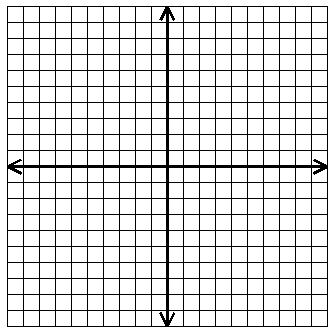 								Domain:______________								Range:_______________